       ҠАРАР     	                                                          ПОСТАНОВЛЕНИЕО назначении публичных слушаний по объекту ПАО «АНК «Башнефть» проект планировки и проект межевания территории линейного объекта с градостроительными планами земельных участков в составе проекта межевания по объекту «Обустройство Копей-Кубовского нефтяного месторождения. 2 этап»В целях соблюдения прав человека на благоприятные условия жизни, прав и законных интересов правообладателей земельных участков и объектов капитального строительства, для выяснения мнения населения сельского поселения  муниципального района Туймазинский район Республики Башкортостан по объекту ПАО «АНК «Башнефть» проект планировки и проект межевания территории линейного объекта с градостроительными планами земельных участков в составе проекта межевания по объекту «Обустройство Копей-Кубовского нефтяного месторождения. 2 этап», в соответствии с  Федеральным законом от 06.10.2003 года  №131-ФЗ «Об общих принципах организации местного самоуправления в Российской Федерации», руководствуясь Уставом сельского поселения  муниципального района Туймазинский район Республики Башкортостан,  «Положением о публичных слушаниях по проектам муниципальных правовых актов по вопросам местного значения сельского поселения  муниципального района Туймазинский район Республики Башкортостан», утвержденным решением Совета  сельского поселения  муниципального района Туймазинский район Республики Башкортостан  от 14 марта 2014 года № 306 ПОСТАНОВЛЯЮ:1.Назначить публичные слушания  на территории сельского поселения  муниципального района Туймазинский район Республики Башкортостан по объекту ПАО «АНК «Башнефть» проект планировки и проект межевания территории линейного объекта с градостроительными планами земельных участков в составе проекта межевания по объекту «Обустройство Копей-Кубовского  нефтяного месторождения. 2 этап» в форме массового обсуждения и слушаний на 06 марта 2017 года в 10.00 часов в здании администрации сельского поселения  муниципального района Туймазинский район Республики Башкортостан, расположенное по адресу: Республика Башкортостан Туймазинский район с. Кандры ул. Ленина, д.16.2.Определить органом, уполномоченным на организацию и проведение публичных слушаний по объекту ПАО «АНК «Башнефть» проект планировки и проект межевания территории линейного объекта с градостроительными планами земельных участков в составе проекта межевания по объекту «Обустройство Копей-Кубовского нефтяного месторождения. 2 этап» – Администрацию сельского поселения  муниципального района Туймазинский район Республики Башкортостан с обязательной организацией выставки демонстрационных материалов проекта.3. Для проведения публичных слушаний по проекту решения создать комиссию и утвердить состав:Глава сельского поселения  муниципального района Туймазинский район Республики Башкортостан- Шарафутдинов С.Р. Члены комиссии: - управляющий администрации  сельского  поселения  муниципального района Туймазинский район Республики Башкортостан  Нигматуллина Л.Т. - специалист 1 категории-землеустроитель администрации  сельского  поселения  муниципального района Туймазинский район Республики Башкортостан  Шарафутдинова Л.Р.4. Определить местонахождение  экспозиции демонстрационных и ознакомительных материалов по объекту ПАО «АНК «Башнефть» проект планировки и проект межевания территории линейного объекта с градостроительными планами земельных участков в составе проекта межевания по объекту «Обустройство Копей-Кубовского нефтяного месторождения. 2 этап» и почтовый адрес для направления письменных предложений и замечаний заинтересованных лиц: 452765, Республика Башкортостан Туймазинский район село Кандры ул. Ленина, д.16, здание администрации.5. Предложить всем заинтересованным лицам направить предложения и замечания по вопросам, касающихся публичных слушаний в администрацию сельского поселения   муниципального района Туймазинский район Республики Башкортостан. 6. Опубликовать данное постановление  на официальном сайте администрации   сельского  поселения  муниципального района Туймазинский район Республики Башкортостан.Глава сельского поселениямуниципального      района    Туймазинский           районРеспублики  Башкортостан                               С.Р.Шарафутдинов	       № 2431.01.2017 г.БашҠортостан Республикаһының Туймазы  районы муниципаль районының  Ҡандра ауыл советыауыл биләмәһе башлығы452765, Ҡандра ауылы,  Ленин урамы, 16Тел. 8(34782) 4-74-52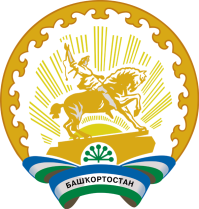 Глава сельского поселения Кандринский сельсоветмуниципального районаТуймазинский районРеспублики Башкортостан452765, село Кандры, ул.Ленина, 16Тел. 8(34782) 4-74-52